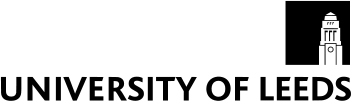 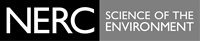 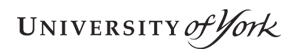 Leeds-York Doctoral Training Partnership (DTP)Application for Research Experience Placements Scheme (‘REP’)Application deadline: 5pm on Monday 8th May 2017, by email, with supporting documents to: n.a.d.richards@leeds.ac.uk NERC REP Notes for GuidanceThe scheme has been introduced to address a recognized shortage of individuals with quantitative skills coming into environmental science and to encourage more of these individuals to consider a career in environmental research.  The Leeds-York DTP has been allocated 6 placement awards.Each REP is for either 8 or 10 weeks during the 2017 summer vacation.  The value of each award is up to £2,500 to cover the minimum stipend of £200 per week to the student and a contribution of up to £500 towards research expenses during the placement.Student EligibilityALL of the following criteria must be met by the student:Be studying for an undergraduate degree in a quantitative discipline outside of NERC’s scientific remit (e.g. mathematics, statistics, computing, engineering, physics). Be applying for a placement in a different department to their undergraduate degree. Be undertaking their first undergraduate degree studies (or integrated Masters). Be expected to obtain a first or upper second class UK honours degree. Be eligible for subsequent NERC PhD funding (i.e. UK, EU or right to remain in the UK). ReportingThe student and supervisor will be required to submit a brief report on the outcome of the bursary to NERC by 31 October 2017.  Student’s full nameStudent’s full nameStudent’s full nameNationalityNationalityNationalityStudent IDStudent IDStudent IDUniversityUniversityUniversityDepartment/SchoolDepartment/SchoolDepartment/SchoolDegree currently studying (eg, Bachelors, Integrated Masters) Degree currently studying (eg, Bachelors, Integrated Masters) Degree currently studying (eg, Bachelors, Integrated Masters) Degree subjectDegree subjectDegree subjectStart date of current degreeStart date of current degreeStart date of current degreeProposed end date of degreeProposed end date of degreeProposed end date of degreePredicted degree classification/gradePredicted degree classification/gradePredicted degree classification/gradeEmail addressEmail addressEmail addressProject:SupervisorWhy are you interested in this project (max 500 words):Why are you interested in this project (max 500 words):Why are you interested in this project (max 500 words):Why are you interested in this project (max 500 words):Why are you interested in this project (max 500 words):Referee name:Referee name:Referee name:Referee name:Referee email:Documents must be provided/attached(please tick to confirm): Documents must be provided/attached(please tick to confirm):  Degree transcript of marks to date  Degree transcript of marks to date  Degree transcript of marks to date Signed: Signed: Signed: Signed: Date: